1. melléklet a 8/2024. (IV. 26.) önkormányzati rendelethezPÁLYÁZATI ADATLAP(Nyomtatott betűvel kérjük kitölteni)A pályázati kérelem indoklása:______________________________________________________________________________________________________________________________________________________________________________________________________________________________________________________________________________________________________________________________________________________________________________________________________________________________________________________________________________________________________________________________________________________________________________________________________________________________________________________________________________________________________________________________________________________________________________________________________________________________________________Adatkezelés:A pályázó pályázata benyújtásával büntetőjogi felelősséget vállal azért, hogy a pályázati űrlapon és mellékleteiben az általa feltüntetett adatok a valóságnak megfelelnek. Tudomásul veszi, hogy amennyiben a pályázati űrlapon és mellékleteiben nem a valóságnak megfelelő adatokat tüntet fel, úgy a pályázata kizárható, a megítélt támogatás visszavonható.A pályázó kinyilatkozza, hogy a pályázattal kapcsolatos személyes adatainak kezeléséről szóló Adatkezelési tájékoztatóban foglaltakat megismerte, azt tudomásul veszi. ………………………………………….              ……………………………………………….	    pályázó aláírása                                      	      törvényes képviselő aláírása          Az adatlaphoz csatolni kell:a lakóhely igazolásaként a lakcímkártya másolatát,az alapfokú vagy középfokú iskola által kiadott iskolalátogatási igazolást,az elbírálásnál figyelembe vehető tevékenységekről, eredményekről szóló dokumentációk másolatát,pályázói portfóliót,a pályázat benyújtását megelőző utolsó lezárt tanév tanulmányi eredményéről szóló bizonyítvány másolata.Pályázó neve:Szül. helye, ideje:Anyja neve: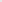 Lakcíme: Törvényes képviselő neve, telefonszáma:Megpályázott ösztöndíj neve: